Auftakt in die Ligasaison 2023 für das TurnTeam MEP Am Samstag, den 11.02.2022 fand für die Wettkampfgemeinschaft TurnTeam MEP (Murr-Erdmannhausen-Pleidelsheim) der erste Bezirksligawettkampf, auswärts gegen den in der vergangenen Saison aufgestiegenen TSV Böbingen, statt. Nach der vergangenen und doch eher holprigen Saison 2022, die glücklicherweise mit dem knappen Klassenerhalt endete, startete das TurnTem MEP leider stark geschwächt in die neue Ligasaison. Aufgrund von mehreren krankheits- und verletzungsbedingten Ausfällen, musste das Team mit einem dezimierten Kader starten. Für das TurnTeam traten Nikolai Neuweiler, Julian Rentschler, Dominik Scheller, Vincent Maier, Michel Irro und Lukas Mansberg an. Der Wettkampf begann, gemäß der olympischen Reihenfolge, am Boden. Für das TurnTeam trat Nico als Erster an. Seine saubere Übung wurde mit 11,0 Punkten belohnt. Auch die beiden erfahrenen Turner Julian und Dominik zeigten gute Übungen. Dann starteten die Junioren Vincent und Michel in den Wettkampf. Die beiden zeigten ebenfalls eine gute Übung, hatten aber leider an einigen Stellen noch mit Unsicherheiten zu kämpfen. Insgesamt erturnte sich die Mannschaft 43,10 Punkte. Der TSV Böbingen startetet deutlich besser in den Wettkampf. Die Gegner turnten saubere und anspruchsvollere Übungen und gewannen mit 46,40Punkten verdient das erste Gerät. Am zweiten Gerät, dem Pauschenpferd musste das das TurnTeam aufgrund der krankheitsbedingten Ausfälle mit nur 4 statt der erlaubten 5 Turner an den Start gehen. Das bedeutet, dass es keine Streichwertung gibt und alle Turner automatisch in die Wertung kommen. Julian, Lukas, Dominik und Nicolai erturnten sich zusammen tolle 39,70 Punkte. Dieses Mal waren es die Gegner, die Unsicherheiten zeigten. Mit 38,35Punkten für den TSV und einem knappen Vorsprung von nur 1,35 Punkten gewann das TurnTeam das Pauschenpferd und die Mannschaft holte sich die ersten Gerätepunkte der Saison. An den Ringen, eigentlich ein Gerät an dem das TurnTeam seine Stärken hat, machten sich die personellen Ausfälle deutlich bemerkbar. Trotz der guten und sauberen Übungsausführungen von Julian, Lukas, Dominik und Nicolai gewannen die Gegner aus Böbingen mit 44,70 zu 42,20 Punkten das Gerät. Nach einer kurzen Pause wurde der Wettkampf dann am Barren und nicht, wie üblich am Sprung fortgesetzt. Das lag daran, dass die Halle zu klein war. Für den Sprung mussten andere Geräte abgebaut werden, daher wurde dieses Gerät an das Wettkampfende geschoben. Das TurnTeam startete am Barren gut in die zweite Wettkampfhälfte. Die Turner zeigten saubere Übungsausführungen, die belohnt wurden. Insbesondere Nikolai Neuweiler erturnte sich mit seiner anspruchsvollen Kür tolle 12,45 Punkte. Mit 45,40 zu 44,50 Punkten gewann das TurnTeam verdient das zweite Gerät.  Am Reck jedoch konnten die Gegner wieder glänzen. Aufgrund kleiner Patzer, vergleichsweise niedrigere Ausgangswerte und nicht so exakten Übungsausführungen gewannen die Turner des TSV Böbingen das Gerät mit 3 Punkten Abstand mehr als verdient. Nach einer kurzen Umbau- und Einturnzeit ging es an das letzte Gerät des Wettkampfes, den Sprung. Leider zog sich Nikolai Neuweiler beim Einspringen eine leichte Zerrung am Oberschenkel zu, sodass er nicht springen konnte. Lukas Mansberg musste kurzfristig einspringen und zeigte eine Sprunghocke über den Sprungtisch. Beide Mannschaften zeigten verschiedene Ausführungen eines Handstützüberschlags, wobei die Gegner aus Böbingen insgesamt mit einer besseren Haltung und technischen Ausführung punkten konnten. Auch dieses Mal ging das Gerät, mit 43,25 zu 40,15 Punkten verdient an die gegnerische Mannschaft. Der Wettkampf endete mit einem Endstand von 254,80 zu 245,30 Punkten. Der TSV Böbingen hat den Wettkampf klar gewonnen. Der Sieg wurde bei sehr guter Stimmung, mit zahlreichen Zuschauern in der Halle gefeiert.  Gemütlich ließen beide Mannschaften den Wettkampftag gemeinsam ausklingen. Trotz der Niederlage kann das das TurnTeam am Ende eine positive Bilanz ziehen. Mit einer guten Stimmung im Team, sauberen Übungsausführungen und nur wenigen, kleineren Fehlern, war es ein guter Auftakt in die neue Saison. Am Sonntag, den 26.02.2023 um 15 Uhr, findet der zweite und zugleich einzige Heimwettkampf des TurnTeams, in Halle auf der Schray in Erdmannhausen, statt. Das TurnTeam freut sich über jede Unterstützung beim Derby gegen die WKG Ingersheim-Sersheim.Christian Beer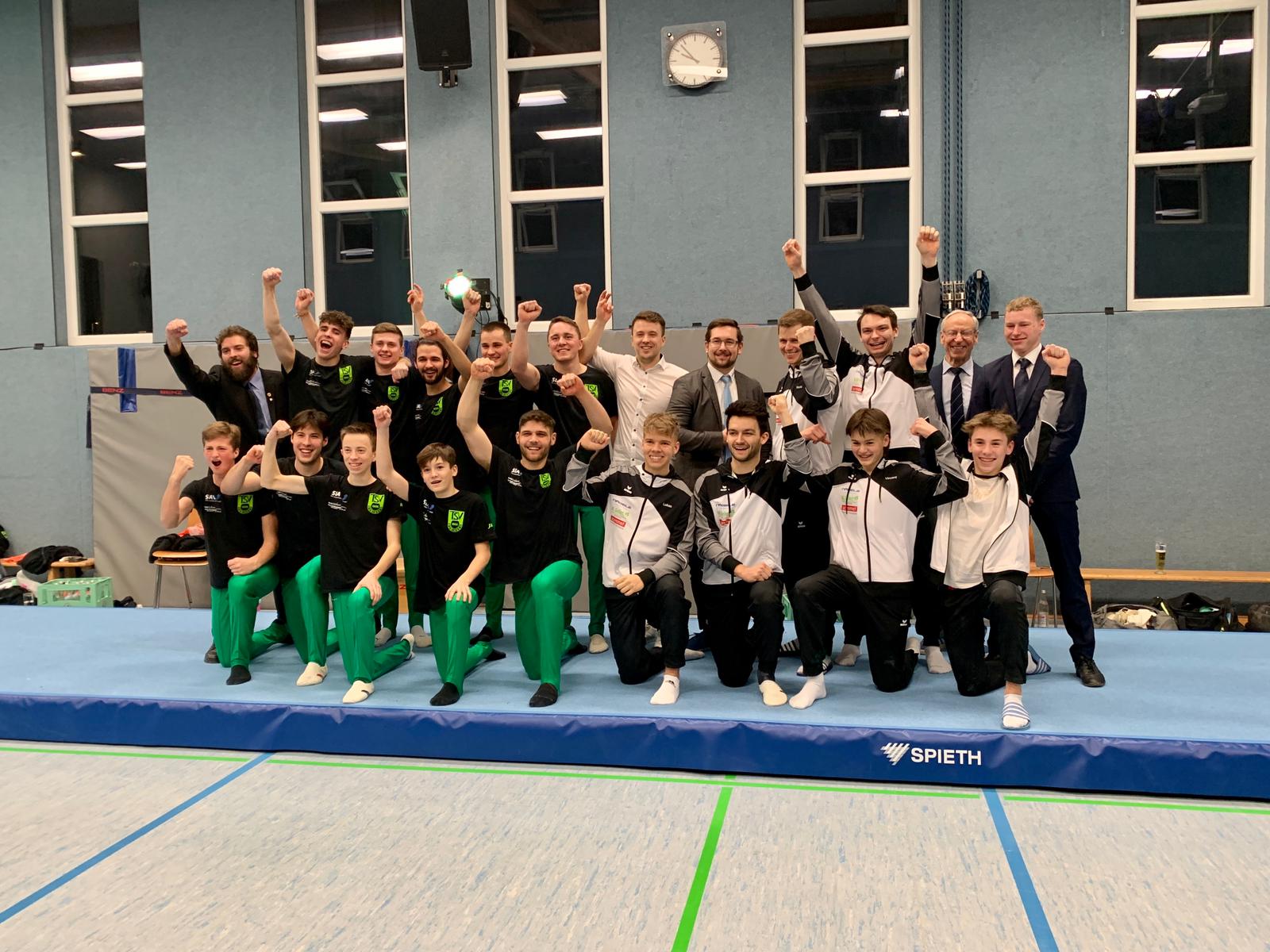 